           Μητροπόλεως 26-28, (8ος όρ. )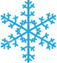 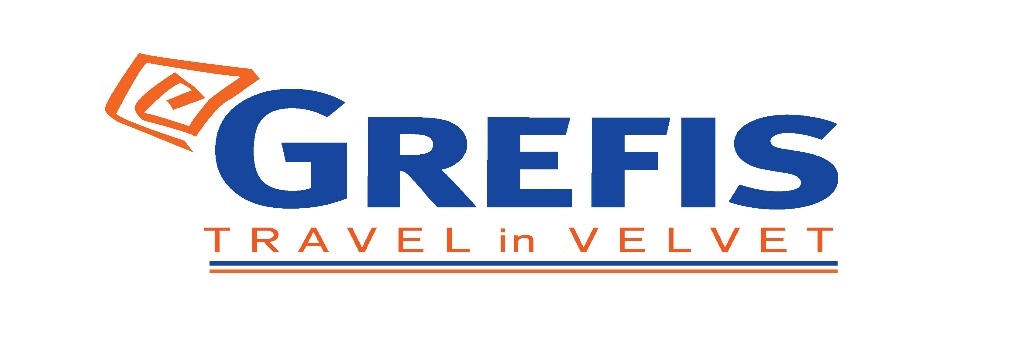 Αθήνα 105 63Τηλέφωνο: 210 3315621Φαξ: 210 3315623 – 4Email: info@grefis.gr Εορταστική Ρώμη Deluxe 4,5ημ.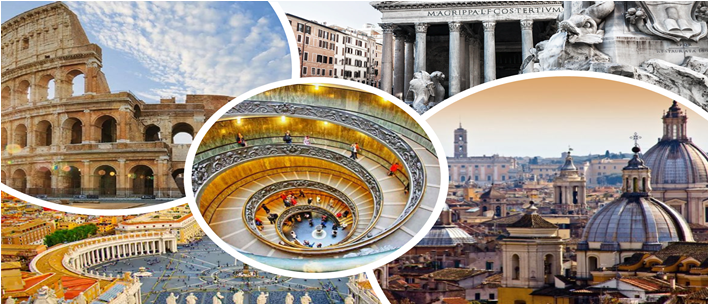 Διαμονή σε επιλεγμένα κεντρικότατα ξενοδοχεία και δώρο η εκδρομή στο μεσαιωνικό χωριό Ορβιέτο και τους καταρράκτες Μαρμόρε!Ξενάγηση ιστορικού κέντρου της πόλης, Ρωμαικό αμφιθέατρο Κολοσσαίο, Piazza Venezia , Fontana di Trevi , Πάνθεον , Piazza Navona , Τραστέβερε,  Ορβιέτο , καταρράχτες Κασάτα Ντέλε Μαρμόρε, (Νάπολη) – Μουσεία  ΒατικανούΑναχωρήσεις:    -4ήμερο: 23,24,26,27,30/Δεκεμβρίου ’21 & 3,6/Ιανουαρίου ‘22                              -5ήμερο: 22,23,24,26,29,30/Δεκεμβρίου ’21 & 2,5/Ιανουαρίου ‘22« ΔΩΡΟ η βραδινή ξενάγηση της πόλης - By Night »1η μέρα : ΑΘΗΝΑ – ΡΩΜΗ ( ξενάγηση πόλης) CIRCO MASSIMO , ΡΩΜΑΙΚΟ ΑΜΦΙΘΕΑΤΡΟ ΚΟΛΟΣΣΑΙΟ, FORI IMPERIALI, ΠΛΑΤΕΙΑ ΒΕΝΕΤΙΑΣ - ROMA BY NIGHT (για να γνωρίσετε την μαγεία της φωτισμένης Ρώμης σε μια τρίωρη νυκτερινή ξενάγηση)  Συγκέντρωση στο αεροδρόμιο και πτήση για την πρωτεύουσα της Ιταλίας, τη Ρώμη. Η ξενάγησή μας στην «Αιώνια Πόλη» θ’ αρχίσει με την περιοχή του Eur  και καθώς κατευθυνόμαστε προς το Ιστορικό κέντρο θα θαυμάσουμε το Circo Massimo το μεγαλύτερο ιπποδρόμιο του κόσμου με 300.000 θεατές. Στην συνέχεια θα καταλήξουμε στο Κολοσσαίο .Το μεγαλύτερο σωζόμενο αρχαίο ρωμαϊκό αμφιθέατρο του κόσμου. Κάποτε αντηχούσαν οι κραυγές των μονομάχων και τα ουρλιαχτά του όχλου, ενώ αργότερα οι χτύποι των σφυριών που αφαιρούσαν τους πλίνθους και τα μάρμαρα που το διακοσμούσαν για να χτιστούν εκκλησίες και παλάτια της παπικής Ρώμης.                                     Περνώντας από την Οδό των Αυτοκρατορικών Αγορών (Fori Imperiali) στην καρδιά της αρχαίας Ρώμης, θα φτάσουμε στον λόφο του Καπιτωλίου και στην Πιάτσα Βενέτσια με το ογκώδες μνημείο αφιερωμένο στον Βίκτωρα Εμμανουήλ Β΄, τον πρώτο βασιλιά της ενωμένης Ιταλίας, στην  οποία βρίσκεται και το μνημείο του Άγνωστου Στρατιώτη. Ελεύθερος χρόνος στο κέντρο της πόλης,  μεταφορά και τακτοποίηση στο ξενοδοχείο. Το βράδυ θα απολαύσουμε την «Αιώνια Πόλη» ,όπως της αξίζει, με φωτισμούς και χρώματα που θα σας μείνουν αξέχαστα. Θα διασχίσουμε τη Βία Βένετο  με τα φημισμένα καφέ και ξενοδοχεία,  θα δούμε τη πιάτσα Μπαρμπερίνι με  την κρήνη του Τρίτωνα, θα ανέβουμε έναν από τους 7 μυθικούς λόφους, τον Κυρηνάλιο, όπου δεσπόζει το προεδρικό μέγαρο και στη συνέχεια θα κατευθυνθούμε στη πιάτσα Βενέτσια  με το μοναδικά φωτισμένο μνημείο ενώσεως της Ιταλίας.Τέλος θα καταλήξουμε σε μία από τις πιο γραφικές και κοσμοπολίτικες γειτονιές της Ρώμης όπου θα  έχουμε χρόνο για  φαγητό ή ποτό. Διανυκτέρευση.2η μέρα :PIAZZA DEL POPOLO  – ΠΛΑΤΕΙΑ ΒΕΝΕΤΙΑΣ – FONTANA DI TREVI – ΠΑΝΘΕΟΝ – ΠΛΑΤΕΙΑ ΝΑΒΟΝΑ – ΤΡΑΣΤΕΒΕΡΕ 
Πρόγευμα στο ξενοδοχείο. Αναχώρηση για μια μοναδική περιπατητική ξενάγηση , ξεκινώντας  απο την Πλατεία Πόπολο ( Piazza del Popolo) θα  περάσουμε στην Πλατεία της Ισπανίας με τα διάσημα  σκαλιά (Piazza di Spagna) , την Φοντάνα ντι Τρέβι για να ρίξετε το καθιερωμένο νόμισμα, το Πάνθεον, την Πλατεία Ναβόνα με το συντριβάνι των τεσσάρων ποταμών. Στο τέλος της υπέροχης περιηγητική μας βόλτας στη καρδιά της πόλης ,  Θα καταλήξουμε στο φημισμένο Τραστέβερε την μεσαιωνική συνοικία της Ρώμης με τα παραδοσιακά εστιατόρια. Ελεύθερος χρόνος . Διανυκτέρευση.  3ημέρα :  ΡΩΜΗ – ΜΕΣΑΙΩΝΙΚΟ ΧΩΡΙΟ ΟΡΒΙΕΤΟ – ΚΑΤΑΡΡΑΚΤΕΣ ΜΑΡΜΟΡΕ         Πρωινό στο  ξενοδοχείο. Σήμερα  θα  έχουμε την ευκαιρία να γνωρίσουμε το αρχαίο μεσαιωνικό χωριό  Ορβιέτο με πιο γνωστό αξιοθέατο της πόλης τον γοτθικό-ρωμανικό  καθεδρικό ναό του . Η κατασκευή του άρχισε το 1290 και ολοκληρώθηκε το 1320 και η πρόσοψή του είναι διακοσμημένη με μάρμαρο και μωσαϊκά. Άλλα αξιοθέατα του Ορβιέτο είναι το Πότσο ντι Σαν Πατρίτσιο, ένα πηγάδι βάθους 62 μέτρων με διπλή ελικωτή σκάλα, το Παλάτι του Πάπα, το Παλάτσο ντελ Καπιτάνο ντελ Πόπολο και το οχυρό Αλμπόρνοζ του 14ου αιώνα με πανοραμική θέα στην κοιλάδα του Ορβιέτο. Χρόνος ελεύθερος να  περιπλανηθούμε  στην πανέμορφη γραφική  παλιά πόλη του Ορβιέτο με τα  μικρά γραφικά μαγαζάκια και τις  οικοτεχνίες. Επόμενος  σταθμός μας οι καταρράκτες Μαρμόρε στην περιοχή του Τέρνι . Είναι ένας   τεχνητός καταρράκτης που δημιουργήθηκε από τους αρχαίους Ρωμαίους. Το συνολικό ύψος του είναι 165 μέτρα , καθιστώντας τον   ψηλότερο τεχνητό καταρράκτη στον κόσμο .Η ασυνήθιστη ομορφιά του  τοπίου έχει προσελκύσει πάντα την προσοχή καλλιτεχνών και ποιητών και αποτελεί έναν από τους  πιο διάσημους τουριστικούς  προορισμούς  στην  Ιταλία. Επιστροφή στη Ρώμη. Διανυκτέρευση.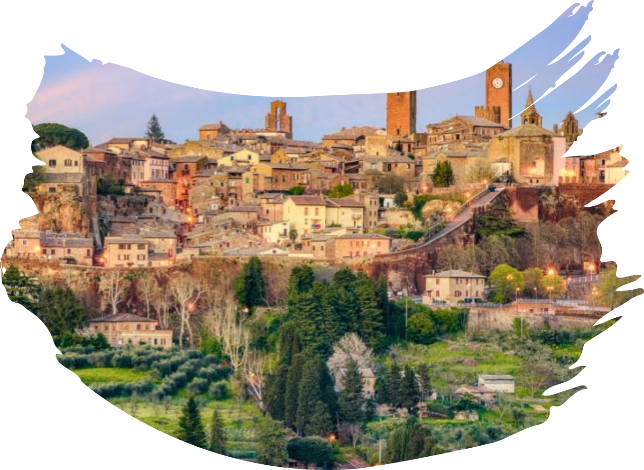 4η μέρα: ΡΩΜΗ  - (Νάπολη ) ή (Μουσεία Βατικανού) Πρωινό στο  ξενοδοχείο και ημέρα ελεύθερη. Σας  προτείνουμε ολοήμερη εκδρομή στην πρωτεύουσα της Καμπανίας, τη Νάπολη, μια πόλη πολύβουη και γεμάτη αντιθέσεις. Είναι    το μεγαλύτερο λιμάνι της Νότιας Ιταλίας, και τρίτη μεγαλύτερη πόλης της χώρας μετά τη Ρώμη και το Μιλάνο. Θα γνωρίσουμε  το ιστορικό κέντρο της , που είναι το μεγαλύτερο στην Ευρώπη και έχει ανακηρυχτεί σε Μνημείο Παγκόσμιας Πολιτιστικής Κληρονομιάς από την UNESCO. Υπήρξε πρωτεύουσα δουκάτων, βασιλείων και μιας μεγάλης Αυτοκρατορίας, ιδιαίτερα τις εποχές της Αναγέννησης και του Διαφωτισμού. Στην πανοραμική μας περιήγηση θα βρεθούμε στην συνοικία Ρaccanapoli, με τα  στενά γραφικά δρομάκια της αλλά και τον πολυσύχναστο δρόμο Via San Biaggio, που διασχίζει την πόλη. Θα δούμε τον  γοτθικό Καθεδρικό Ναό της πόλης που είναι αφιερωμένος στον πολιούχο San Gennaro, το Καστέλλο ντελ Ουόβο, το Βασιλικό Παλάτι, τη Στοά του Ουμπέρτου και την παλαιότερη όπερα στην Ευρώπη: το Θέατρο Σαν Κάρλο. Στην περιήγησή  στο ιστορικό κέντρο της  Νάπολη καταλαβαίνεις  ότι ο Ντιέγκο Αρμάντο  Μαραντόνα  ένας  από τους  μεγαλύτερους  ποδοσφαιριστές όλων των εποχών ήταν  είναι και θα  είναι  μια φιγούρα «μεγαλύτερη από τη ζωή»: κοσμεί όλες τις τοιχογραφίες, πρωταγωνιστεί στα τεράστια γκράφιτι της πόλης, στολίζει ΟΛΑ σχεδόν τα εσωτερικά στα εστιατόρια δίπλα στις εικόνες της Παναγιάς και φυσικά επέχει τη θέση Αγίου στα οικογενειακά εικονοστάσια. Μόνο αυτό το κακομαθημένο αλητόπαιδο από τα Μπάριος  του Μπουένος Άιρες μπορούσε, να καταλάβει το σπαραχτικό αίτημα των Ναπολιτάνων  για μια ακόμα νίκη, το αίμα που έβραζε για εκδίκηση από τους πλούσιους του Βορρά, το απωθημένο αυτού που δεν είχε τίποτα απέναντι σε όλους όσοι τα είχαν όλα.  Τέλος θα βρεθούμε στο Λόφο Ποσίλλιπο απ’ όπου θα έχουμε μία υπέροχη πανοραμική θέα της Νάπολης και του Βεζούβιου. Χρόνος ελεύθερος για όσους επιθυμούν να επισκεφθούν το Μητροπολιτικό Μουσείο Σανσεβερίνο, διάσημο για τα χωριστά πέπλα με διαφανείς λεπτομέρειες λαξευμένες σε μαρμάρινα αγάλματα. Για  όσους  δεν επιθυμούν την ολοήμερη  εκδρομή  στην Νάπολη προτείνουμε επίσκεψη στο ανεξάρτητο κρατίδιο του Βατικανού, για να ξεναγηθούμε στα περίφημα μουσεία του, με εκθέματα που περιλαμβάνουν διάσημα αγάλματα του αρχαίου κόσμου και της Αναγέννησης, όπως το σύμπλεγμα του Λαοκόωντα, τον Απόλλωνα του Μπελβεντέρε, έργα των Τζιότο, Ραφαήλ, Ντα Βίντσι, Καραβάτζιο κ.ά. Περνώντας από τους περίφημους Διαδρόμους των Κηροπηγίων, των Ταπισερί, των Γεωγραφικών Χαρτών και τις Αίθουσες με τις νωπογραφίες του Ραφαήλ, θα καταλήξουμε στην Καπέλα Σιστίνα με τη θρυλική οροφή ζωγραφισμένη από τον Μιχαήλ Άγγελο. Ακολούθως, θα περάσουμε στη μεγαλόπρεπη Βασιλική του Αγίου Πέτρου, τη μεγαλύτερη εκκλησία του κόσμου, χτισμένη πάνω στον τάφο του Αποστόλου Πέτρο όπου μεταξύ των άλλων θα δούμε την Πιετά του Μιχαήλ Άγγελου και το κιβώριο που δεσπόζει πάνω από τον παπικό βωμό, έργο του Μπερνίνι. Διανυκτέρευση.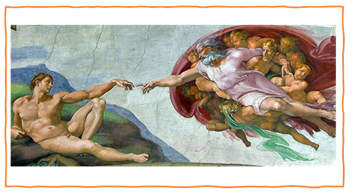 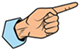 5η μέρα:ΡΩΜΗ  (ελεύθερη μέρα) – ΑΘΗΝΑ   Πρωινό στο ξενοδοχείο. Ημέρα ελεύθερη ως  την ώρα  που θα  μεταφερθούμε στο αεροδρόμιο για την  πτήση επιστροφής μας στην Αθήνα. *Οι τιμές κατ’άτομο των παρακάτω τιμοκαταλόγων επαυξάνονται (+40€), μετά το πέρας των 15 πρώτων κρατήσεων κάθε αναχώρησης. Επωφεληθείτε με άμεση κράτηση τις τιμές Early Booking.                               Τιμοκατάλογος 4ήμερου προγράμματος	23,24,26,27/12 & 3,6/1                                    Τιμοκατάλογος 4ήμερου προγράμματος	30/12Τιμοκατάλογος 5ήμερου προγράμματος22,23,24,26/12 & 2,5/1Τιμοκατάλογος 5ήμερου προγράμματος29,30/12Πτήσεις: Προτεινόμενα ξενοδοχεία διαμονής:Σημαντική Σημείωση : Αναχωρήσεις απο όλη την Ελλάδα : Για τους επιβάτες που ταξιδεύουν με τη Sky Express, και επιθυμούν να ταξιδέψουν με εσωτερικές πτήσεις, το επιπλέον κόστος για όλη την Ελλάδα είναι 75€-95€.Περιλαμβάνονται οι ακόλουθες παροχές : Αεροπορικά εισιτήρια οικονομικής θέσης Αθήνα – Ρώμη – Αθήνα με την Sky Express. Διαμονή σε κεντρικότατα ξενοδοχεία της επιλογής σας. Πρωινό μπουφέ καθημερινά. Περιηγήσεις, εκδρομές, ξεναγήσεις, όπως αναφέρονται στο αναλυτικό πρόγραμμα της εκδρομής. Μεταφορές, μετακινήσεις με πολυτελές κλιματιζόμενο πούλμαν του γραφείου μας.Έμπειρος τοπικός ελληνόφωνος αρχηγός/ξεναγός.Ασφάλεια αστικής/επαγγελματικής ευθύνης. Μια χειραποσκευή μέχρι 8 κιλά. Μια βαλίτσα μέχρι 20 κιλά. Φ.Π.Α. Δεν περιλαμβάνονται: Φόροι αεροδρομίων , επίναυλος καυσίμων και check point  (190€).Είσοδοι σε μουσεία, αρχαιολογικούς χώρους και γενικά όπου απαιτείται. Ότι αναφέρεται ως προαιρετικό ή προτεινόμενο.Δημοτικοί φόροι ξενοδοχείου το άτομο τη βραδιά (6€).  Σημειώσεις :Ξεναγήσεις και εκδρομές, ενδέχεται να αλλάξει η σειρά που θα πραγματοποιηθούν.Για τους εκδρομείς του 4ήμερου προγράμματος, παραλείπεται η 3η ημέρα. Για την ξενάγηση στα Μουσεία Βατικανού θα πρέπει πριν την αναχώρηση σας να δηλώσετε συμμετοχή και να προπληρώσετε (40€ για τους ενήλικές και 30€ για παιδιά μέχρι 18 ετών . Η τιμή περιλαμβάνει την είσοδο στο Βατικανό , το κόστος  της  κράτησης στα Μουσεία , ακουστικά  και  την ξενάγηση από τοπικό ελληνόφωνο ξεναγό).  Υποχρεωτική κράτηση και προπληρωμή εισόδου 15 ημέρες πριν την επίσκεψη. Σε άλλη περίπτωση δεν υπάρχει δυνατότητα να εξασφαλίσουμε την είσοδός σας στα Μουσεία του Βατικανού.  Για την προτεινόμενη εκδρομή στη Νάπολη, θα πρέπει πριν την αναχώρηση σας να δηλώσετε συμμετοχή και να την προπληρώσετε (40€). ΤΑΞΙΔΙΑ ΕΞΩΤΕΡΙΚΟΥΔυνατότητα συμμετοχής στα οργανωμένα ταξίδια μας στο εξωτερικό έχουν οι κάτωθι κατηγορίες:Οι ενήλικες με πιστοποιητικό εμβολιασμού (14 ημέρες μετά την τελευταία δόση του εμβολίου).Τα ανήλικα παιδιά με γονείς που έχουν και οι δύο το πιστοποιητικό εμβολιασμού (14 ημέρες μετά την τελευταία δόση του εμβολίου).Οι ενήλικες με πιστοποιητικό ανάρρωσης από τη νόσο, έχοντας περάσει 11 μέρες από τη διάγνωση ή έως 175 ημέρες από το θετικό τεστ.ΤΑΞΙΔΙΩΤΙΚΗ ΑΣΦΑΛΕΙΑ…Απόλαυσε κάθε σου ταξίδι χωρίς άγχος. Ήρθε ώρα να ταξιδέψουμε ξανά! Το ειδικά διαμορφωμένο πρόγραμμα που ακολουθεί, διασφαλίζει εσάς & την οικογένεια σας, έναντι δύσκολων καταστάσεων που μπορεί να παρουσιαστούν τόσο κατά την διάρκεια της εκδρομής όσο κ' πριν την αναχώρηση.Επιστροφή των χρημάτων σας σε περίπτωση ακύρωσης για λόγους υγείας . Επιστροφή των χρημάτων σας σε περίπτωση  νόσησης COVID - 19 πριν την αναχώρηση. ( Επιστροφή 100% του προκαταβληθέντος ποσού.)Έξοδα ξενοδοχείου λόγω καραντίνας ( COVID - 19). Αποζημίωση για την απώλεια αποσκευών . Έξοδα λόγω καθυστερημένης άφιξης των αποσκευών  . Επαναπατρισμός των συνταξιδευόντων μελών της οικογένειας του Ασφαλισμένου . Έξοδα διαμονής και επικοινωνίας του Ασφαλισμένου εξαιτίας απώλειας των ταξιδιωτικών του εγγράφων.Έξοδα λόγω καθυστέρησης της πτήσης .Έξοδα του Ασφαλισμένου εξαιτίας πρόωρης διακοπής του ταξιδιού του.Έξοδα μετάφρασης (Απώλεια εγγράφων , νοσηλεία , διάγνωση κ.α). Έξοδα για αποστολή φαρμάκων του Ασφαλισμένου.Έξοδα για νομική υποστήριξη.Έξοδα μετακίνησης και διαμονής , στενού συγγενή του Ασφαλισμένου που νοσηλεύεται.Έξοδα νοσηλείας εκτός χώρας μόνιμης διαμονής.Έξοδα ιατροφαρμακευτικής περίθαλψης εκτός νοσοκομείου.Ιατρικές συμβουλές και πληροφορίες Συντονιστικού Κέντρου (Χωρίς περιορισμό χρήσης).Υγειονομική μεταφορά του Ασφαλισμένου (Χωρίς όριο κόστους).Προσωπική Αστική Ευθύνη έναντι τρίτων.Τώρα μπορείς να ταξιδέψεις ξανά !  Νιώσε την ασφάλεια σε κάθε σου ταξίδι ...      Δεν ξεχνάω πριν από κάθε μου αναχώρηση , την ασφάλεια μου !Ξενοδοχεία διαμονής :Mediterraneo Bettoja 4*St.Martin 4*Le Meridien Visconti 4*Delux Imperiale 4* Via VenetoΤιμή κατ’ άτομο σε δίκλινο δωμάτιο:345€375€415€395€Τιμή σε μονόκλινο: 445€485€545€545€Παιδική τιμή (με 2 ενήλικες):295€325€(3ο-4ο)325€350€Φόροι αεροδρομίου & check points :190,00€190,00€190,00€190,00€Δημοτικοί φόρόι ( city taxes):6€ κατ’ άτομο ανα διανυκτέρευση6€ κατ’ άτομο ανα διανυκτέρευση6€ κατ’ άτομο ανα διανυκτέρευση6€ κατ’ άτομο ανα διανυκτέρευσηΞενοδοχεία διαμονής :Mediterraneo Bettoja 4*St.Martin 4*Le Meridien Visconti 4*Delux Imperiale 4* Via VenetoΤιμή κατ’ άτομο σε δίκλινο δωμάτιο:395€435€465€475€Τιμή σε μονόκλινο: 515€595€605€685€Παιδική τιμή (με 2 ενήλικες):345€375€(3ο-4ο)375€430€Φόροι αεροδρομίου & check points :190,00€190,00€190,00€190,00€Δημοτικοί φόρόι ( city taxes):6€ κατ’ άτομο ανα διανυκτέρευση6€ κατ’ άτομο ανα διανυκτέρευση6€ κατ’ άτομο ανα διανυκτέρευση6€ κατ’ άτομο ανα διανυκτέρευσηΞενοδοχεία διαμονής :Mediterraneo Bettoja 4*St.Martin 4*Le Meridien Visconti 4*Delux Imperiale 4* Via VenetoΤιμή κατ’ άτομο σε δίκλινο δωμάτιο:395€435€485€465€Τιμή σε μονόκλινο: 515€585€685€645€Παιδική τιμή (με 2 ενήλικες):345€375€(3ο-4ο)385€395€Φόροι αεροδρομίου & check points :190,00€190,00€190,00€190,00€Δημοτικοί φόρόι ( city taxes):6€ κατ’ άτομο ανα διανυκτέρευση6€ κατ’ άτομο ανα διανυκτέρευση6€ κατ’ άτομο ανα διανυκτέρευση6€ κατ’ άτομο ανα διανυκτέρευσηΞενοδοχεία διαμονής :Mediterraneo Bettoja 4*St.Martin 4*Le Meridien Visconti 4*Delux Imperiale 4* Via VenetoΤιμή κατ’ άτομο σε δίκλινο δωμάτιο:465€495€535€545€Τιμή σε μονόκλινο: 645€695€785€795€Παιδική τιμή (με 2 ενήλικες):415€435€(3ο-4ο)435€475€Φόροι αεροδρομίου & check points :190,00€190,00€190,00€190,00€Δημοτικοί φόρόι ( city taxes):6€ κατ’ άτομο ανα διανυκτέρευση6€ κατ’ άτομο ανα διανυκτέρευση6€ κατ’ άτομο ανα διανυκτέρευση6€ κατ’ άτομο ανα διανυκτέρευσηΔΙΑΔΡΟΜΕΣ ΠΤΗΣΕΩΝΑΡ. ΠΤΗΣΕΩΝΩΡΑ ΑΝΑΧΩΡΗΣΗΣ ΩΡΑ ΑΦΙΞΗΣ ΕΤΑΙΡΙΑ Αθήνα – ΡώμηGQ 82011:1012.10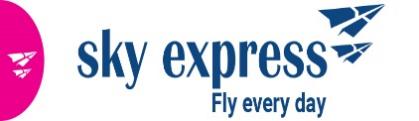 Ρώμη – ΑθήναGQ 82113.1016.00Hotel Imperiale Roma 4*superior:Στην κοσμοπολίτικη Via Veneto. Στην καρδιά  της  πόλης.https://www.hotelimperialeroma.it/en/Mediterraneo Bettoja 4*:Στην καρδιά της Ρώμης, λίγα βήματα από το σταθμό Termini και τους κύριους τουριστικούς προορισμούς!https://www.romehotelmediterraneo.it/ St.Martin 4* superior:Σε ειδυλλιακή τοποθεσία, μόλις λίγα βήματα από την πλατεία Piazza della Repubblica και τον σταθμό του μετρό, Castro Pretorio, με οικογενειακά, πολυτελή δωμάτια!.https://www.stmartinroma.com/Le Meridien Visconti 4*delux:Βρίσκεται κοντά στον ποταμό Τίβερη της Ρώμης, σε απόσταση μόλις 2 λεπτών, με τα πόδια, από το κάστρο Sant' Angelo και δέκα από την Piazza de pop. Προσφέρει design δωμάτια  και θέα στο ιστορικό κέντρο.https://le-meridien.marriott.com/